Publicado en Veracruz el 26/12/2016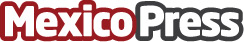 Cirugía de Cataratas en Veracruz - Campaña 10 minutos transforman una vida para siempreUno de los cirujanos de catarata más jóvenes y experimentados de México, ha llegado al Puerto de Veracruz para erradicar la ceguera evitable y curable, mediante un técnica muy rápida y segura que le permite recuperar la visión a personas ciegas por catarata en tan solo 10 minutos, con una recuperación muy rápida, siendo una cirugia sin dolorDatos de contacto:Oftalmologo José Francisco Valdez LopezVisión Digna01(229) 9100091Nota de prensa publicada en: https://www.mexicopress.com.mx/cirugia-de-cataratas-en-veracruz-campana-10-minutos-transforman-una-vida-para-siempre Categorías: Medicina Veracruz http://www.mexicopress.com.mx